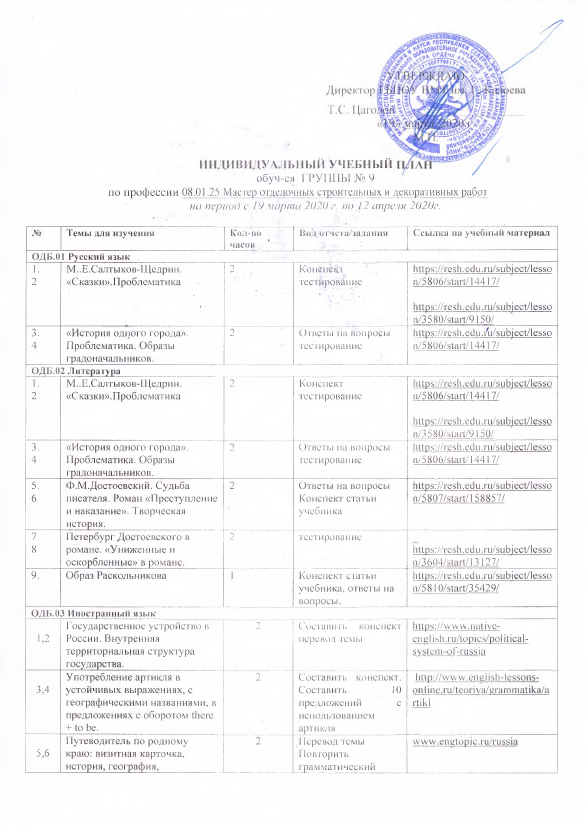 УТВЕРЖДАЮДиректор ГБПОУ ВМТ им. Г. КалоеваТ.С. Цаголов _____________________«19» марта  2020 г.М.П.ИНДИВИДУАЛЬНЫЙ УЧЕБНЫЙ ПЛАНобуч-ся  ГРУППЫ № 9по профессии 08.01.25 Мастер отделочных строительных и декоративных работ на период с 19 марта 2020 г. по 12 апреля 2020г.№Темы для изученияКол-во часовВид отчета/заданияСсылка на учебный материалОДБ.01 Русский языкОДБ.01 Русский языкОДБ.01 Русский языкОДБ.01 Русский языкОДБ.01 Русский язык1. 2М..Е.Салтыков-Щедрин. «Сказки».Проблематика2Конспекттестированиеhttps://resh.edu.ru/subject/lesson/5806/start/14417/https://resh.edu.ru/subject/lesson/3580/start/9150/3.4«История одного города». Проблематика. Образы градоначальников.2Ответы на вопросытестированиеhttps://resh.edu.ru/subject/lesson/5806/start/14417/ОДБ.02 ЛитератураОДБ.02 ЛитератураОДБ.02 ЛитератураОДБ.02 ЛитератураОДБ.02 Литература1. 2М..Е.Салтыков-Щедрин. «Сказки».Проблематика2Конспекттестированиеhttps://resh.edu.ru/subject/lesson/5806/start/14417/https://resh.edu.ru/subject/lesson/3580/start/9150/3.4«История одного города». Проблематика. Образы градоначальников.2Ответы на вопросытестированиеhttps://resh.edu.ru/subject/lesson/5806/start/14417/5. 6Ф.М.Достоевский. Судьба писателя. Роман «Преступление и наказание». Творческая история. 2Ответы на вопросыКонспект статьи учебникаhttps://resh.edu.ru/subject/lesson/5807/start/158857/78Петербург Достоевского в романе. «Униженные и оскорбленные» в романе.2тестирование_ https://resh.edu.ru/subject/lesson/3604/start/13127/9.Образ Раскольникова1Конспект статьи учебника, ответы на вопросы.https://resh.edu.ru/subject/lesson/5810/start/35429/ОДБ.03 Иностранный языкОДБ.03 Иностранный языкОДБ.03 Иностранный языкОДБ.03 Иностранный языкОДБ.03 Иностранный язык1,2Государственное устройство в России. Внутренняя  территориальная структура государства. 2Составить конспект перевод темы https://www.native-english.ru/topics/political-system-of-russia3,4Употребление артикля в устойчивых выражениях, с географическими названиями, в предложениях с оборотом there + to be. 2Составить конспект. Составить 10 предложений с  использованием артикля http://www.english-lessons-online.ru/teoriya/grammatika/artikl5,6Путеводитель по родному краю: визитная карточка, история, география, экологическая обстановка. Подготовка к итоговой контрольной работе2Перевод темы Повторить грамматический материалwww.engtopic.ru/russia7,8Итоговая контрольная работа № 7 за 1 курс обучения2https://znanio.ru/media/fond-otsenochnyh-sredstv-uchebnoj-distsipline-obscheobrazovatelnogo-tsikla-anglijskij-yazyk-253252ОДБ.04  ИсторияОДБ.04  ИсторияОДБ.04  ИсторияОДБ.04  ИсторияОДБ.04  История1Становление абсолютизма в России.1конспектhttps://infourok.ru/stanovlenie-absolyutizma-v-rossii-2060185.html2Внешняя политика России в 17 в.1конспектhttps://www.youtube.com/watch?v=hWyBxrM0yfg3Развитие культуры в 15-17вв.1рефератhttps://infourok.ru/prezentaciya-kultura-veka-1736063.html4Экономическое развитие и перемены в западноевропейском обществе.1рефератhttps://compendium.su/history/artemov/index.html§335Великие географические открытия.2конспектhttp://ufstor.edusite.ru/DswMedia/istoriya20180.pdf§34 (стр.132-133)6Возрождение и гуманизм в Западной Европе.1конспект§35(стр. 135-137)http://ufstor.edusite.ru/DswMedia/istoriya20180.pdf7Реформация и Контрреформация.1конспект§36 (стр.137-140) http://ufstor.edusite.ru/DswMedia/istoriya20180.pdf8Становление абсолютизма в европейских странах.1реферат§37 (стр. 140-142) http://ufstor.edusite.ru/DswMedia/istoriya20180.pdf9Англия в 17-18вв.2конспект§38 (стр .142-145)http://ufstor.edusite.ru/DswMedia/istoriya20180.pdf10Страны Востока в 16-18вв2рефератhttps://multiurok.ru/files/strany-vostoka-v-xvi-xviii-vv.htmlОДБ.05 ХимияОДБ.05 ХимияОДБ.05 ХимияОДБ.05 ХимияОДБ.05 Химия1Оксиды: номенклатура, классификация1Составить конспект, упр 4, 5, стр 92https://infourok.ru/videouroki/9212, 3Химические свойства оксидов и их получение1Составить конспект, упр 6 стр 92https://infourok.ru/videouroki/9224Отдельные представители оксидов1Подготовить сообщения о СО2, SiO2 , CaOИнтернет ресурсы5Генетическая связь между классами веществ1Составить конспект, выполнить упражнение 7 стр 93https://infourok.ru/videouroki/9266Решение задач на примеси1Решить задачу 8 стр 92https://staminaon.com/ru/chemistry/chemistry_9-34.htmОДБ.07 Основы безопасности жизнедеятельностиОДБ.07 Основы безопасности жизнедеятельностиОДБ.07 Основы безопасности жизнедеятельностиОДБ.07 Основы безопасности жизнедеятельностиОДБ.07 Основы безопасности жизнедеятельности1Основы медицинских знаний3КонспектОсновы безопасности жизнедеятельности: учебник для студ.учреждений сред. Проф. Образования/ Н.В. Косолапова, Н.А. Прокопенко,.-4-е издание .,стер.- М.: Издательский центр «Академия», 2017.ст.301-303ОДБ.08 АстрономияОДБ.08 АстрономияОДБ.08 АстрономияОДБ.08 АстрономияОДБ.08 Астрономия1Видимое движение планет1Составить конспектРефератhttps://infourok.ru/prezentaciya-po-astronomii-vidimoe-dvizhenie-planet-2253827.html2, Система Земля ЛунаСоставить конспектРефератhttps://infourok.ru/prezentaciya-po-astronomii-na-temu-sistema-zemlya-luna-3310789.html3Природа Луны1Составить конспектРефератhttps://www.youtube.com/watch?v=Eyj8Ao69z0w5Планеты земной группы1Составить конспектРефератhttps://infourok.ru/urok-po-astranomii-planeti-zemnoy-gruppi-prezentaciya-979871.html6Планеты гиганты1Составить конспектРефератhttps://infourok.ru/prezentaciya-planeti-giganti-2864703.htmlОДБ.09  Родная литератураОДБ.09  Родная литератураОДБ.09  Родная литератураОДБ.09  Родная литератураОДБ.09  Родная литература1Творчество Георгия Малиева.1презентацияnslib.tmweb.ru/tvorchestvo/maliev/iraf/1.php?value=202Поэма «Темур – Алсак»1Ответы на вопросыnslib.tmweb.ru/tvorchestvo/maliev/iraf/1.php?value=20
учебн. 10кл. стр.92-1063Историческая основа произведения2конспектvpered.press15.ru/1654-put-k-istokam.html4Образ главного героя1Ответы на вопросыossetians.com/ стр. 1085Осетинская литература в 30-е годы1конспектhttps://iristoninfo.livejournal.com/75348.htmlОДП.10 МатематикаОДП.10 МатематикаОДП.10 МатематикаОДП.10 МатематикаОДП.10 Математика1Исследование функции. 2Построение графиков.Математика: Алгебра и начала математического анализа, 10-11 классы: учеб. для общеобраз.организаций. Ш.А.Алимов, Ю.М.Колягин. – 4-е изд. – М.: Просвещение, 2017. – 463 с.2Наибольшее и наименьшее значение функции.2Решение задач.Математика: Алгебра и начала математического анализа, 10-11 классы: учеб. для общеобраз.организаций. Ш.А.Алимов, Ю.М.Колягин. – 4-е изд. – М.: Просвещение, 2017. – 463 с.3Декартовы координаты.12Решение примеров.Математика: Геометрия. 10-11 классы: уч. для общеобразов. Организаций: Атанасян Л.С., Бутузов В.Ф. М.: Просвещение, 2014. – 255 с.ОДП.11 ФизикаОДП.11 ФизикаОДП.11 ФизикаОДП.11 ФизикаОДП.11 Физика Электрический ток в вакууме. 1Конспект,  ответы на вопросыhttps://vklasse.vip/10-klass/uchebniki/fizika/gya-myakishev-bb-buhovtsev-nn-sotskij-2010/stranitsa-325http://www.youtube.com/watch?v=UJrpUMp5mYw Электронные пучки. Электронно-лучевая трубка.1Конспект,  ответы на вопросыhttps://vklasse.vip/10-klass/uchebniki/fizika/gya-myaki                                                                                       shev-bb-buhovtsev-nn-sotskij-2010/stranitsa-325http://www.youtube.com/watch?v=UJrpUMp5mYwРешение задач по теме «Электрическая проводимость»1Записи в тетрадяхhttp://class-fizika.ru/  Электрический ток в жидкостях. 1Конспект,  ответы на вопросыhttps://vklasse.vip/10-klass/uchebniki/fizika/gya-myakishev-bb-buhovtsev-nn-sotskij-2010/stranitsa-325https://youtu.be/ePqUlPsNCX4Закон электролиза.1Конспект,  ответы на вопросыhttps://vklasse.vip/10-klass/uchebniki/fizika/gya-myakishev-bb-buhovtsev-nn-sotskij-2010/stranitsa-325https://youtu.be/ePqUlPsNCX4 Электрический ток в газах. 1Конспект,  ответы на вопросыhttps://vklasse.vip/10-klass/uchebniki/fizika/gya-myakishev-bb-buhovtsev-nn-sotskij-2010/stranitsa-325https://youtu.be/q2-K30-wcn4Несамостоятельный и самостоятельный разряды.1Конспект,  ответы на вопросыhttps://vklasse.vip/10-klass/uchebniki/fizika/gya-myakishev-bb-buhovtsev-nn-sotskij-2010/stranitsa-325https://youtu.be/4p6d1TF2XJkПлазма.1Конспект,  ответы на вопросыhttps://vklasse.vip/10-klass/uchebniki/fizika/gya-myakishev-bb-buhovtsev-nn-sotskij-2010/stranitsa-325https://youtu.be/NUf_FFPYCfQСамостоятельная работа «Проводимость различных веществ»1Заполнить таблицуhttps://www.youtube.com/playlist? list=PLvtJKssE5NrjCwT9X0Pty3Zlgb0fFLUsZ     Решение задач «Законы постоянного тока»1Записи в тетрадяхhttps://youtu.be/x0vYRH9TbHghttp://easyfizika.ru/zadachi/Решение задач по теме: «Электрический ток в различных средах»1Записи в тетрадяхhttp://class-fizika.ru/10_a158.htmlПовторение «Законы постоянного тока. Электрический ток в различных средах»1Записи в тетрадяхТест  «Законы постоянного тока»https://www.youtube.com/playlist? list=PLvtJKssE5NrjCwT9X0Pty3Zlgb0fFLUsZ     Контрольная работа № 6 «Законы постоянного тока. Электрический ток в различных средах»1ОП.02.Основы технологии отделочных строительных работОП.02.Основы технологии отделочных строительных работОП.02.Основы технологии отделочных строительных работОП.02.Основы технологии отделочных строительных работОП.02.Основы технологии отделочных строительных работВиды отделочных работ.2 часаСоставить конспектhttps://classroom.google.com/u/1/c/NTU4NDQwMTA4NTZaПоследовательность их выполнения.2 часаСоставить конспектhttps://classroom.google.com/u/1/c/NTU4NDQwMTA4NTZaОборудованиедляотделочных работ.2 часаСоставить конспектhttps://classroom.google.com/u/1/c/NTU4NDQwMTA4NTZaМДК.01.01 Технология штукатурных и декоративных работМДК.01.01 Технология штукатурных и декоративных работМДК.01.01 Технология штукатурных и декоративных работМДК.01.01 Технология штукатурных и декоративных работМДК.01.01 Технология штукатурных и декоративных работ1Тема 6. Оштукатуривание пилястр, ниш.1 часаСоставить конспектhttps://classroom.google.com/u/1/c/NTU4NDQwMTA4NTZa2Тема 7. Наименование, назначение и правила применения инструмента, приспособления и инвентаря для оштукатуривания колонн.1 часаСоставить конспектhttps://classroom.google.com/u/1/c/NTU4NDQwMTA4NTZa3ПР 23. «Построение схемы организации рабочего места при оштукатуривании колонн».1 часаСхема организации рабочего места при оштукатуривании колонн.https://classroom.google.com/u/1/c/NTU4NDQwMTA4NTZa4ПР 24. «Составление таблицы применяемых инструментов, приспособлений, инвентаря для оштукатуривания колонн, пилястр».2 часаЗаполненная таблица необходимых инструментов, приспособлений, инвентаря для оштукатуривания колонн, пилястрhttps://classroom.google.com/u/1/c/NTU4NDQwMTA4NTZa5ПР 25. «Построение колонн с энтазисом».2 часаЧертёжhttps://classroom.google.com/u/1/c/NTU4NDQwMTA4NTZa6ПР 26. «Расчёт потребности в материалах для оштукатуривания колонн различного сечения».2 часаРасчет и заполнение таблицы потребности материалов на заданный объем работ.https://classroom.google.com/u/1/c/NTU4NDQwMTA4NTZa